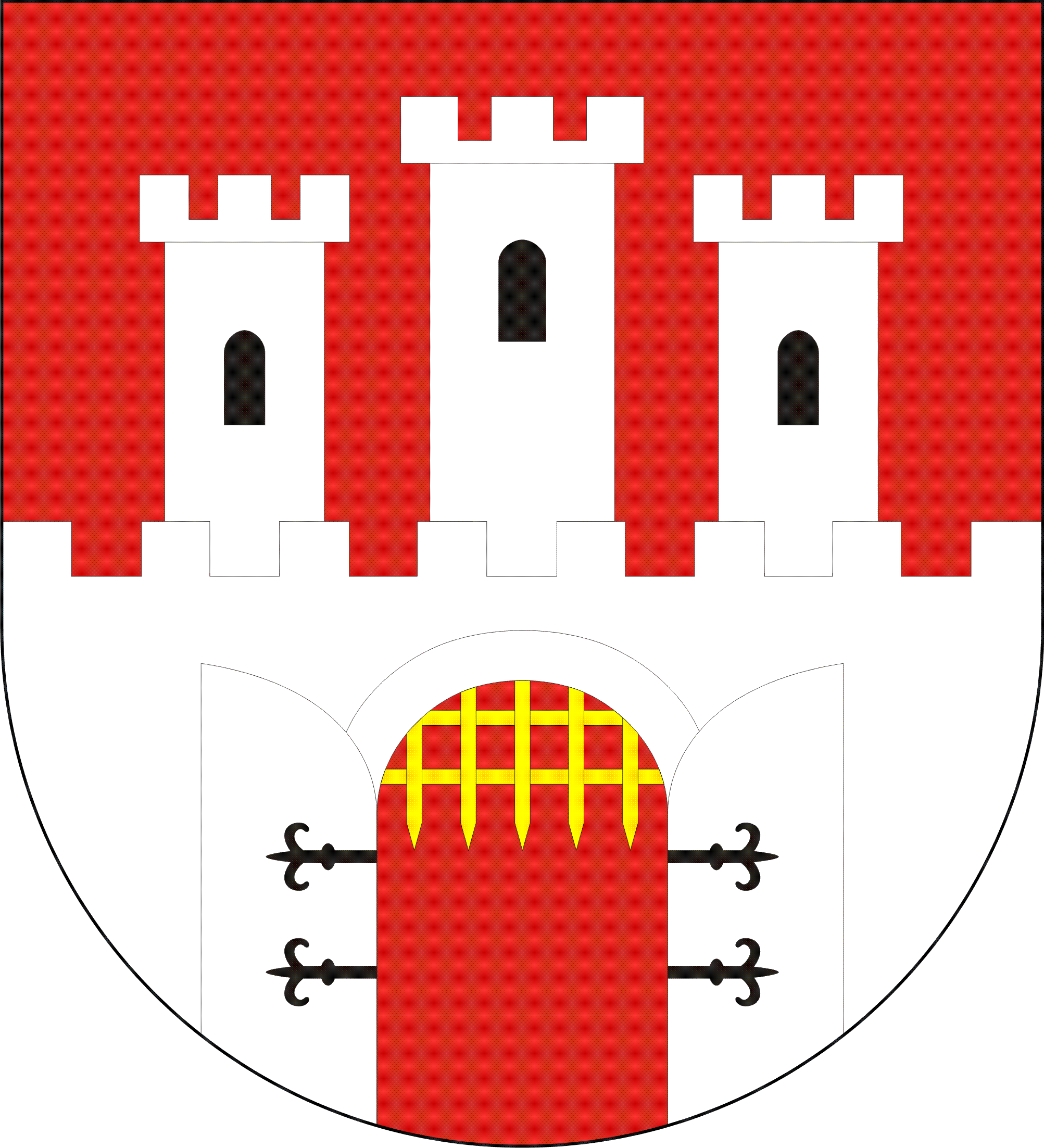 ZGODA RODZICÓW (PRAWNYCH OPIEKUNÓW)NA UDZIAŁ  DZIECKA W ZAWODACH WSPÓŁZAWODNICTWA SPORTOWEGO DZIECI  I MŁODZIEŻY SZKOLNEJ       My niżej podpisani / Ja niżej podpisany(na)  wyrażam/y zgodę na uczestnictwo naszego/mojego dziecka  ------------------------------------------------------------------------------------------------------------------------------------------------------------------------------------                                               				        / imię i nazwisko dziecka /data urodzenia /w  X Turnieju Tenisa Stołowego o Puchar Burmistrza Gminy i Miasta Chęciny „Profilaktyka na sportowo”,   który odbędzie się w dniu 8 lutego 2023 r. o godz. 10.00 w hali  CKiS „Pod Basztami” w Chęcinach.Oświadczam, że nie ma przeciwwskazań lekarskich, aby moje dziecko uczestniczyło w zawodach sportowych.  Wyrażam zgodę na podejmowanie decyzji przez opiekuna, organizatora zawodów związanych z zagrożeniem zdrowia                 i życia mojego dziecka.	Wyrażam zgodę na przetwarzanie danych osobowych mojego dziecka oraz zgodnie z art. 6 ust. 1 pkt a  Rozporządzenia Parlamentu Europejskiego i Rady (UE) 2016/679 z 27 kwietnia 2016 r. w sprawie ochrony osób fizycznych w związku z przetwarzaniem danych osobowych i w sprawie swobodnego przepływu takich danych oraz uchylenia dyrektywy 95/46/WE (RODO), w celach niezbędnych do przeprowadzenia X Turnieju Tenisa Stołowego              o Puchar Burmistrza Gminy i Miasta Chęciny „Profilaktyka na sportowo”.  				□ TAK, wyrażam zgodę                                □ NIE	Wyrażam zgodę na fotografowanie oraz rejestrowanie na dysku i dowolnych nośnikach wizerunku mojego dziecka, dla  celów publikacji, promocji i popularyzacji sportu w mediach oraz materiałach, które Organizator uzna za odpowiednie.				□ TAK, wyrażam zgodę                                □ NIE	Wyrażam zgodę na przetwarzanie moich danych osobowych zgodnie z art. 6 ust. 1 pkt a  RODO,
w celach kontaktowych, wynikających z uczestnictwa mojego dziecka w X Turnieju Tenisa Stołowego
o Puchar Burmistrza Gminy i Miasta Chęciny „Profilaktyka na sportowo”.  				□ TAK, wyrażam zgodę                                □ NIERealizując obowiązek informacyjny, określony w  art. 13 ust. 1 i ust. 2 RODO informujemy, że:1. Administratorem danych osobowych jest Gmina Chęciny z siedzibą w Chęcinach Pl. 2 Czerwca 4, kod pocztowy: 26-060, adres e-mail:  gmina@checiny.pl, tel.  41 31 51 006.2. W sprawach związanych z ochroną swoich danych osobowych można kontaktować się z Inspektorem Ochrony Danych pod adresem e-mail: iodo@checiny.pl, tel. 41 315 31 15.3. Dane osobowe przetwarzane będą w celach niezbędnych do przeprowadzenia „X  Turnieju Tenisa Stołowego
o Puchar Burmistrza Gminy i Miasta Chęciny „Profilaktyka na sportowo” na podstawie zgody uzyskanej zgodnie z art. 6 ust.            1 pkt a RODO.4. Dane osobowe będą przechowywane do czasu, aż zgłosisz sprzeciw względem ich przetwarzania lub ustalimy, że się zdezaktualizowały.5. Informujemy o prawie żądania od administratora dostępu do treści swoich danych osobowych, do ich sprostowania, usunięcia, jak również prawie do ograniczenia ich przetwarzania,  prawie do przenoszenia danych, do wniesienia sprzeciwu wobec przetwarzania danych osobowych.6. Informujemy o prawie wniesienia skargi do organu nadzorczego, którym w Polsce jest Prezes Urzędu Ochrony Danych Osobowych, adres siedziby: ul. Stawki 2, 00-193 Warszawa, gdy uznasz, że przetwarzanie danych osobowych narusza przepisy rozporządzenia wskazanego na wstępie.7. Informujemy o prawie do cofnięcia zgody na przetwarzanie danych osobowych w dowolnym momencie bez wpływu na zgodność      z prawem przetwarzania, którego dokonano na podstawie zgody przed jej wycofaniem.8. Podanie  danych osobowych jest dobrowolne, ale jest warunkiem uczestnictwa w zajęciach, brak zgody dyskwalifikuje uczestnika.  9. Informujemy, iż dane osobowe nie będą przekazywane do państwa trzeciego, organizacji międzynarodowych ani innych odbiorców danych oraz że nie będą przetwarzane w sposób zautomatyzowany i nie będą profilowane.   .……………….......…………               ...................…………………………                       …...........................……………         miejscowość i data                                        podpis rodzica/ców / opiekuna/ów                                                    telefon kontaktowy